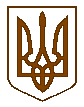 УКРАЇНАБілокриницька   сільська   радаРівненського   району    Рівненської    областіВ И К О Н А В Ч И Й       К О М І Т Е ТРІШЕННЯвід  22 червня  2017 року                                                                                 № 106Про дозвіл на газифікаціюгосподарської будівлі	Розглянувши  заяву гр. Пальчевської Лариси Віталіївни про дозвіл на газифікацію господарської будівлі в с. Біла Криниця, керуючись ст. 30 Закону України «Про місце самоврядування в Україні», виконавчий комітет Білокриницької сільської радиВ И Р І Ш И В :Дати дозвіл на газифікацію господарської будівлі гр. Пальчевській Л.В. в                    с. Біла Криниця  по вул. Коцюбинського, 2.Зобов’язати гр. Пальчевську Л.В. виготовити відповідну проектну документацію та погодити її згідно чинного законодавства.Після будівництва газопроводів передати їх безкоштовно на баланс ПАТ «Рівнегаз Збут».Т.в.о. секретаря ради                                  			             О. Казмірчук